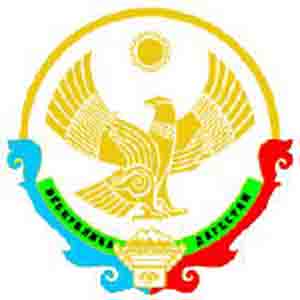 Министерство образования и науки Республики ДагестанГКОУ «Бутушская средняя общеобразовательная школа-сад»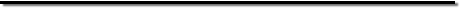 Республика Дагестан,Бабаюртовский,к.Бутуш	            тел.8-928-568-44-11, e-mail: kamal-magomedov-85@mail.ruПриказот «28» августа 2020года 	                                         №42«Об обеспечении условий для гигиенической обработки рук с применением кожных антисептиков при входе в  ГКОУ РД «Бутушская СОШ», помещения приёма пищи  и туалетные комнаты»В соответствии с санитарно-эпидемиологическими  правилами СП 3.1/2.4.3598-20 «Санитарно-эпидемиологические требования к устройству, содержанию и организации работы образовательных организаций и других объектов социальной инфраструктуры для детей и молодёжи в условиях распространения новой распространения короновирусной инфекции (COVID -19)», в целях предотвращения распространения новой короновирусной ПРИКАЗЫВАЮ:Администрации ГКОУ РД «Бутушская СОШ», обеспечить условия для гигиенической обработки рук с применением кожных антисептиков при входе в  школу, помещения приёма пищи и туалетные комнаты.Утвердить инструкции по обработке рук мылом и кожным антисептиком (Приложение).Омаровой Г. Дж. заместителю директора по УВР:провести инструктаж по обработке рук с младшим обслуживающим персоналом и учебно-вспомогательным персоналом  в срок до 30.08.2020г.провести инструктаж по обработке рук с педагогическими работниками в срок до 30.08.2020 года.Классным руководителям 1–9 классов на классных часах  провести инструктаж  по обработке рук с обучающимися ГКОУ РД «Бутушская СОШ», в срок до 04.09.2020 года.5. Контроль за исполнением настоящего приказа возложить на зам. директора по УВР Омарову Г. Дж.Директор                                         Магомедов К. А.С приказом ознакомлены:Приложение 1 к приказу от «28» августа 2020 г. №42Инструкция по обработке рук персонала и обучающихся ГКОУ РД «Бутушская СОШ»В целях предотвращения новой короновирусной инфекции обеззараживанию подлежат руки работников школы и обучающихся.Администрация организует обучение и контроль выполнения требований гигиены рук персоналом и обучающимися.Персонал и обучающиеся должны быть обеспечены в достаточном количестве эффективными средствами для мытья и обеззараживания рук.Гигиеническая обработка рук.Гигиеническую обработку рук следует проводить в следующих случаях:- при входе в школу;- после посещения санитарных узлов и туалетных комнат;- перед приёмом пищи.3.2.  Гигиеническая обработка рук проводится двумя способами:-  гигиеническое мытьё рук мылом и водой для удаления загрязнений и снижения количества микроорганизмов;- обработка рук кожным антисептиком для снижения количества микроорганизмов до безопасного уровня.Омарова Гусунуй ДжунайдовнаОмарова Гусунуй ДжунайдовнаОмарова Гусунуй ДжунайдовнаОмарова Гусунуй ДжунайдовнаЗелимханова Ася СапиюлаевнаЗелимханова Ася СапиюлаевнаИбрагимова Асилпат МагомедовнаГаджимурадова Лиана МагомедовнаГаджимурадова Лиана МагомедовнаГаджимурадова Лиана МагомедовнаРасулова Патимат ГаджибековнаРасулова Патимат ГаджибековнаРасулова Патимат ГаджибековнаАбдулазимова Париза СадрудиновнаАбдулазимова Париза СадрудиновнаАбдулазимова Париза СадрудиновнаИдрисова Хажар АлбегаджиевнаИдрисова Хажар АлбегаджиевнаИдрисова Хажар АлбегаджиевнаАлхасов Раджаб МагомедовичАлхасов Раджаб МагомедовичАлхасов Раджаб МагомедовичМагомедова Захрат МагомедовнаМагомедова Захрат МагомедовнаМагомедова Захрат МагомедовнаАлисултанова Меседо АлисултановнаАлисултанова Меседо АлисултановнаАлисултанова Меседо АлисултановнаМажидханова Марьям МамедовнаМажидханова Марьям МамедовнаМажидханова Марьям МамедовнаМагомедова Мадина РасуловнаМагомедова Мадина РасуловнаМагомедова Мадина РасуловнаНабиюлаев Ахмедрасул МагомедовичНабиюлаев Ахмедрасул МагомедовичНабиюлаев Ахмедрасул МагомедовичРамазанова Раиса ГаджиевнаРамазанова Раиса ГаджиевнаРамазанова Раиса ГаджиевнаЗулумханов Шамиль МагомедмирзаевичЗулумханов Шамиль МагомедмирзаевичЗулумханов Шамиль МагомедмирзаевичАльбекова Мисиди ГаджиевнаАльбекова Мисиди ГаджиевнаАльбекова Мисиди ГаджиевнаМаматханова Заграт МагомедовнаМаматханова Заграт МагомедовнаМаматханова Заграт МагомедовнаМусаева Маржанат МухтарпашаевнаМусаева Маржанат МухтарпашаевнаМусаева Маржанат МухтарпашаевнаАдамова Аида МавлетовнаАдамова Аида МавлетовнаАдамова Аида Мавлетовна